ПРИКАЗ25.10.2023	№406г. ЯДРИНО проведении мероприятий в рамках Всероссийского Дня правовой помощи в образовательных организациях муниципального округаВ соответствии с Федеральным законом «О бесплатной юридической помощи в Российской Федерации», во исполнение письма Управления Министерства юстиции Российской Федерации по Чувашской Республике от 18.10.2023 года № 21/04-30-11484приказываю:1. 1.Администрациям образовательных организаций:1.1.Обеспечить активное участие педагогических коллективов в проведении Всероссийского дня правовой помощи 20 ноября 2023 года. 1.2.Организовать на базе образовательных организаций консультационные пункты по оказанию бесплатной юридической/правовой помощи для основных целевых групп (дети-сироты; дети, оставшиеся без попечения родителей, родители/законные представители, дети-инвалиды и их родители), других участников образовательного процесса.1.3.В образовательных организациях провести мероприятия просветительско-разъяснительного характера (информационные часы, беседы, лекции), мероприятия профилактической и коррекционной направленности, в том числе мероприятия, направленные на антикоррупционное просвещение детей с участием юридических работников и представителей правоохранительных органов.1.4.На сайтах образовательных организаций разместить баннер «День правовой помощи детям» не позднее 3 ноября 2023 года.2.Своевременно освещать мероприятия в рамках Дня правовой помощи детям на сайтах образовательных организаций и сайте администрации Ядринского муниципального округа.3.Руководителям образовательных организаций предоставить отчет о проведённых мероприятиях (приложение к приказу - таблицы №1-№3) в ЦППМСП отдела образования не позднее 21 ноября 2023 года.4. Контроль за исполнением данного приказа оставляю за собой.Начальник отдела образования	В.Ю. ЕгоровПриложение к приказу отела образования №406 от 25.10.2023 гОтчёт о проведении мероприятий в рамках Дня правовой помощи детямпо (наименование ОО)Таблица №1  1.1.Оказание консультационной помощи (количественные данные)1.2.Проведение информационно-просветительских мероприятий (количественные данные)Таблица №2 Сведения о мероприятиях в рамках Дня правовой помощи детям (описать 1-2  мероприятия)2.1.2.2. Информация о проведении мероприятий, направленных на антикоррупционное просвещение детей  (описать 1-2 мероприятия)Таблица 3.Участие в мероприятиях адвокатов, нотариусов и др. юридических работников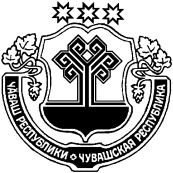 ЧĂВАШ РЕСПУБЛИКИН ЕТĚРНЕ МУНИЦИПАЛЛĂ ОКРУГĔН ВĔРЕНỸ ПАЙĔОТДЕЛ ОБРАЗОВАНИЯ АДМИНИСТРАЦИИ ЯДРИНСКОГО МУНИЦИПАЛЬНОГО ОКРУГА ЧУВАШСКОЙ РЕСПУБЛИКИ Создан ли консультационный пункт на базе школы/ДОУуказать количествоКоличество обращенийза консультациейКоличество обращенийза консультациейКоличество обращенийза консультациейКоличество случаев консультационной помощиКоличество случаев консультационной помощиКоличество случаев консультационной помощиКоличество массовых мероприятий по правовому просвещениюЧисленность участников массовых мероприятий по правовому просвещению Создан ли консультационный пункт на базе школы/ДОУуказать количествовсегоиз них детейиз них родите-лей, опекуновприемных семейвсего из них детямиз них родителям, опекунам, приемным семьямКоличество массовых мероприятий по правовому просвещениюЧисленность участников массовых мероприятий по правовому просвещениюОрганизатор мероприятияКоличествопунктовпо проведению информационно-просветительскихмероприятийКоличество проведенных лекций, семинаров, демонстраций видеоматериалов и мероприятий профилактической и коррекционной направленностиКоличество проведенных лекций, семинаров, демонстраций видеоматериалов и мероприятий профилактической и коррекционной направленностиКоличество проведенных лекций, семинаров, демонстраций видеоматериалов и мероприятий профилактической и коррекционной направленностиКоличество случаев консультационной помощиКоличество случаев консультационной помощиКоличество случаев консультационной помощиКоличество случаев консультационной помощиОбщее количество информационно-просветительских мероприятий, связанных с реализацией примирительных процедур и процедур медиацииОбщая численность участников мероприятий, связанных с реализацией примирительных процедур и процедур медиацииОрганизатор мероприятияКоличествопунктовпо проведению информационно-просветительскихмероприятийВсегоИз них с несовершеннолетними, находящимися в социально-опасном положенииИз них с несовершеннолетними, подозреваемыми, обвиняемыми, осужденными несовершеннолетнимиВсегоИз них с несовершеннолетними, находящимися в социально-опасном положенииИз них с несовершеннолетними, подозреваемыми ,обвиняемыми, осужденными несовершеннолетнимИз них с родителями, опекунами ,приемными семьямиОбщее количество информационно-просветительских мероприятий, связанных с реализацией примирительных процедур и процедур медиацииОбщая численность участников мероприятий, связанных с реализацией примирительных процедур и процедур медиацииНаименование ОУ№Наименование мероприятия, форма проведенияколичество участниковТематика  оказываемой правовой помощиКраткое описание мероприятияОтветственный исполнитель(должность, Ф.И.О., телефон)Ссылка на сайт ОО или сайт администрации Ядринского муниципального округао проведении мероприятия №Наименование мероприятия, форма проведенияколичество участниковТематика оказываемой правовой помощиКраткое описание мероприятияОтветственный исполнитель(должность, Ф.И.О., телефонСсылка на сайт ОО или сайт администрации Ядринского муниципального округао проведении мероприятия Количество мероприятий с участием адвокатов/нотариусовЧисленность человек участвующих в мероприятиях адвокатов/нотариусовКоличество случаев консультативной помощиКоличество мероприятий по правовому просвещению с участием адвокатов/нотариусовАдвокатыНотариусыДр. юридические работники